Jakarta, 29 September 2018Mengetahui, 										Ketua Program Studi,								Dosen Pengampu,Malabay, S.Kom M.Kom								Taufik Rendi Anggara, S.Si, MT.,EVALUASI PEMBELAJARANKomponen penilaian :Kehadiran =10 %Tugas = 10 %UTS = 35 %UAS = 45 %Jakarta, 29 September 2018Mengetahui, 										Ketua Program Studi,								Dosen Pengampu,Malabay, S.Kom M.Kom								Taufik Rendi Anggara, S.Si, M.T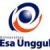 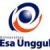 RENCANA PEMBELAJARAN SEMESTER GENAP 2017/2018RENCANA PEMBELAJARAN SEMESTER GENAP 2017/2018RENCANA PEMBELAJARAN SEMESTER GENAP 2017/2018RENCANA PEMBELAJARAN SEMESTER GENAP 2017/2018RENCANA PEMBELAJARAN SEMESTER GENAP 2017/2018RENCANA PEMBELAJARAN SEMESTER GENAP 2017/2018RENCANA PEMBELAJARAN SEMESTER GENAP 2017/2018RENCANA PEMBELAJARAN SEMESTER GENAP 2017/2018RENCANA PEMBELAJARAN SEMESTER GENAP 2017/2018PROGRAM STUDI KESEHATAN MASYARAKAT, FAKULTAS KESEHATANPROGRAM STUDI KESEHATAN MASYARAKAT, FAKULTAS KESEHATANPROGRAM STUDI KESEHATAN MASYARAKAT, FAKULTAS KESEHATANPROGRAM STUDI KESEHATAN MASYARAKAT, FAKULTAS KESEHATANPROGRAM STUDI KESEHATAN MASYARAKAT, FAKULTAS KESEHATANPROGRAM STUDI KESEHATAN MASYARAKAT, FAKULTAS KESEHATANPROGRAM STUDI KESEHATAN MASYARAKAT, FAKULTAS KESEHATANPROGRAM STUDI KESEHATAN MASYARAKAT, FAKULTAS KESEHATANPROGRAM STUDI KESEHATAN MASYARAKAT, FAKULTAS KESEHATANUNIVERSITAS ESA UNGGULUNIVERSITAS ESA UNGGULUNIVERSITAS ESA UNGGULUNIVERSITAS ESA UNGGULUNIVERSITAS ESA UNGGULUNIVERSITAS ESA UNGGULUNIVERSITAS ESA UNGGULUNIVERSITAS ESA UNGGULUNIVERSITAS ESA UNGGULMata kuliahMata kuliahMata kuliah:Jaringan MobileJaringan MobileJaringan MobileKode MKKode MK:CMJ 240CMJ 240Mata kuliah prasyaratMata kuliah prasyaratMata kuliah prasyarat:Bobot MKBobot MK:3 sks3 sksDosen PengampuDosen PengampuDosen Pengampu:Taufik Rendi Anggara, MT.Taufik Rendi Anggara, MT.Taufik Rendi Anggara, MT.Kode DosenKode Dosen:76907690Alokasi WaktuAlokasi WaktuAlokasi Waktu:Tatap muka 14 x 150 menit, TeoriTatap muka 14 x 150 menit, TeoriTatap muka 14 x 150 menit, TeoriTatap muka 14 x 150 menit, TeoriTatap muka 14 x 150 menit, TeoriTatap muka 14 x 150 menit, TeoriTatap muka 14 x 150 menit, TeoriTatap muka 14 x 150 menit, TeoriCapaian PembelajaranCapaian PembelajaranCapaian Pembelajaran:Mahasiswa mampu merancang arsitektur dari jaringan mobileMahasiswa mengerti standar pengaplikasian dan dapat mengaplikasikan dari jaringan mobileMahasiswa mengerti standar keamanan pada jaringan mobileMahasiswa mengerti protokol jaringan yang diterapkan pada jaringan mobileMahasiswa mengerti arsitektur dasar dari jaringan mobileMahasiswa mampu merancang arsitektur dari jaringan mobileMahasiswa mengerti standar pengaplikasian dan dapat mengaplikasikan dari jaringan mobileMahasiswa mengerti standar keamanan pada jaringan mobileMahasiswa mengerti protokol jaringan yang diterapkan pada jaringan mobileMahasiswa mengerti arsitektur dasar dari jaringan mobileMahasiswa mampu merancang arsitektur dari jaringan mobileMahasiswa mengerti standar pengaplikasian dan dapat mengaplikasikan dari jaringan mobileMahasiswa mengerti standar keamanan pada jaringan mobileMahasiswa mengerti protokol jaringan yang diterapkan pada jaringan mobileMahasiswa mengerti arsitektur dasar dari jaringan mobileMahasiswa mampu merancang arsitektur dari jaringan mobileMahasiswa mengerti standar pengaplikasian dan dapat mengaplikasikan dari jaringan mobileMahasiswa mengerti standar keamanan pada jaringan mobileMahasiswa mengerti protokol jaringan yang diterapkan pada jaringan mobileMahasiswa mengerti arsitektur dasar dari jaringan mobileMahasiswa mampu merancang arsitektur dari jaringan mobileMahasiswa mengerti standar pengaplikasian dan dapat mengaplikasikan dari jaringan mobileMahasiswa mengerti standar keamanan pada jaringan mobileMahasiswa mengerti protokol jaringan yang diterapkan pada jaringan mobileMahasiswa mengerti arsitektur dasar dari jaringan mobileMahasiswa mampu merancang arsitektur dari jaringan mobileMahasiswa mengerti standar pengaplikasian dan dapat mengaplikasikan dari jaringan mobileMahasiswa mengerti standar keamanan pada jaringan mobileMahasiswa mengerti protokol jaringan yang diterapkan pada jaringan mobileMahasiswa mengerti arsitektur dasar dari jaringan mobileMahasiswa mampu merancang arsitektur dari jaringan mobileMahasiswa mengerti standar pengaplikasian dan dapat mengaplikasikan dari jaringan mobileMahasiswa mengerti standar keamanan pada jaringan mobileMahasiswa mengerti protokol jaringan yang diterapkan pada jaringan mobileMahasiswa mengerti arsitektur dasar dari jaringan mobileMahasiswa mampu merancang arsitektur dari jaringan mobileMahasiswa mengerti standar pengaplikasian dan dapat mengaplikasikan dari jaringan mobileMahasiswa mengerti standar keamanan pada jaringan mobileMahasiswa mengerti protokol jaringan yang diterapkan pada jaringan mobileMahasiswa mengerti arsitektur dasar dari jaringan mobileSESIKEMAMPUANAKHIRKEMAMPUANAKHIRMATERI PEMBELAJARANMATERI PEMBELAJARANBENTUK PEMBELAJARAN SUMBER PEMBELAJARANSUMBER PEMBELAJARANINDIKATORPENILAIANINDIKATORPENILAIANINDIKATORPENILAIAN1Mahasiswa mampu mendefinisikan jaringan mobile dan memahami keterkatiannya pada ilmu lainnyaMahasiswa mampu mendefinisikan jaringan mobile dan memahami keterkatiannya pada ilmu lainnyaPengantar Jaringan Mobile dan Kontrak KuliahPengantar Jaringan Mobile dan Kontrak KuliahMetoda contextual instructionMedia : kelas, komputer, LCD, whiteboard, spidolYan Zhang, et-al., Unlicensed Mobile Access Technology. Taylor & Francis GroupSudip Misra, et-al., Opportunistic Mobile Networks., SpringerYan Zhang, et-al., Unlicensed Mobile Access Technology. Taylor & Francis GroupSudip Misra, et-al., Opportunistic Mobile Networks., SpringerSESIKEMAMPUANAKHIRKEMAMPUANAKHIRMATERI PEMBELAJARANMATERI PEMBELAJARANBENTUK PEMBELAJARAN SUMBER PEMBELAJARANSUMBER PEMBELAJARANINDIKATORPENILAIANINDIKATORPENILAIANINDIKATORPENILAIAN2Mahasiswa mengerti pedoman standar keamanan dalam implementasi keamanan jaringan mobile.Mahasiswa mampu merancang arsitektur dan layanan jaringan mobileMahasiswa mengerti pedoman standar keamanan dalam implementasi keamanan jaringan mobile.Mahasiswa mampu merancang arsitektur dan layanan jaringan mobileArsitektur dalam Jaringan Mobile. Layanan dalam Jaringan MobilePedoman Standar dalam implementasi kemananan Jaringan MobileArsitektur dalam Jaringan Mobile. Layanan dalam Jaringan MobilePedoman Standar dalam implementasi kemananan Jaringan MobileMetoda contextual instructionMedia : kelas, komputer, LCD, whiteboard, spidolYan Zhang, et-al., Unlicensed Mobile Access Technology. Taylor & Francis GroupSudip Misra, et-al., Opportunistic Mobile Networks., SpringerYan Zhang, et-al., Unlicensed Mobile Access Technology. Taylor & Francis GroupSudip Misra, et-al., Opportunistic Mobile Networks., Springer3Mahasiswa memahami maksud dari Seamless ConvergenceMahasiswa mengerti Batasan dan Potensi dari Seamless ConvergenceMahasiswa mengetahui konfigurasi Seamless Convergence Mahasiswa memahami maksud dari Seamless ConvergenceMahasiswa mengerti Batasan dan Potensi dari Seamless ConvergenceMahasiswa mengetahui konfigurasi Seamless Convergence Konfigurasi Seamless ConvergencePerubahan kearah Seamless ConvergenceBatasan dan Potensi dari Solusi menggunakan SeamlessKonfigurasi Seamless ConvergencePerubahan kearah Seamless ConvergenceBatasan dan Potensi dari Solusi menggunakan SeamlessMetoda contextual instructionMedia : kelas, komputer, LCD, whiteboard, spidolYan Zhang, et-al., Unlicensed Mobile Access Technology. Taylor & Francis GroupSudip Misra, et-al., Opportunistic Mobile Networks., SpringerYan Zhang, et-al., Unlicensed Mobile Access Technology. Taylor & Francis GroupSudip Misra, et-al., Opportunistic Mobile Networks., SpringerSESIKEMAMPUANAKHIRKEMAMPUANAKHIRMATERIPEMBELAJARANMATERIPEMBELAJARANBENTUK PEMBELAJARANSUMBERPEMBELAJARANSUMBERPEMBELAJARANINDIKATORPENILAIANINDIKATORPENILAIANINDIKATORPENILAIAN4Mahasiswa memahami pentingnya QoS pada Jaringan MobileMahasiswa mengerti Arsitektur GANMahasiswa Memahami QoS ManajemenMahasiswa memahami pentingnya QoS pada Jaringan MobileMahasiswa mengerti Arsitektur GANMahasiswa Memahami QoS ManajemenQoS Pada Jaringan MobileArsitektur GAN (Generic Access Network)QoS Manajemen Pada Jaringan MobileQoS Pada Jaringan MobileArsitektur GAN (Generic Access Network)QoS Manajemen Pada Jaringan MobileMetoda contextual instructionMedia : kelas, komputer, LCD, whiteboard, spidolYan Zhang, et-al., Unlicensed Mobile Access Technology. Taylor & Francis GroupSudip Misra, et-al., Opportunistic Mobile Networks., SpringerYan Zhang, et-al., Unlicensed Mobile Access Technology. Taylor & Francis GroupSudip Misra, et-al., Opportunistic Mobile Networks., Springer5Mahasiswa mengerti mengenai standar keamaan IEEE 802.11 untuk jaringan MobileMahasiswa mampu mengimplementasikan pada WLAN untuk Standard IEEE 802.11Mahasiswa mengerti Solusi untuk WPA & WEPMahasiswa mengerti mengenai standar keamaan IEEE 802.11 untuk jaringan MobileMahasiswa mampu mengimplementasikan pada WLAN untuk Standard IEEE 802.11Mahasiswa mengerti Solusi untuk WPA & WEPKeamanan dalam Standar IEEE 802.11 untuk jaringan mobileKeamanan pada WLAN menggunakan IEEE 802.11Solusi Wi-Fi Protected Access (WPA) dan WEPKeamanan dalam Standar IEEE 802.11 untuk jaringan mobileKeamanan pada WLAN menggunakan IEEE 802.11Solusi Wi-Fi Protected Access (WPA) dan WEPMetoda contextual instructionMedia : kelas, komputer, LCD, whiteboard, spidolYan Zhang, et-al., Unlicensed Mobile Access Technology. Taylor & Francis GroupSudip Misra, et-al., Opportunistic Mobile Networks., SpringerYan Zhang, et-al., Unlicensed Mobile Access Technology. Taylor & Francis GroupSudip Misra, et-al., Opportunistic Mobile Networks., SpringerSESIKEMAMPUANAKHIRKEMAMPUANAKHIRMATERIPEMBELAJARANMATERIPEMBELAJARANBENTUK PEMBELAJARANSUMBERPEMBELAJARANSUMBERPEMBELAJARANINDIKATORPENILAIANINDIKATORPENILAIANINDIKATORPENILAIAN6Mahasiswa memahami manajemen standard untuk mobilitas jaringanMahasiswa mengerti solusi implementasi dari seamless mobilityMahasiswa memahami manajemen standard untuk mobilitas jaringanMahasiswa mengerti solusi implementasi dari seamless mobilityProtokol UMANManajemen Standard Untuk Mobilitas JaringanSolusi implementasi dari Seamless Mobility ManagementProtokol UMANManajemen Standard Untuk Mobilitas JaringanSolusi implementasi dari Seamless Mobility ManagementMetoda contextual instructionMedia : kelas, komputer, LCD, whiteboard, spidolYan Zhang, et-al., Unlicensed Mobile Access Technology. Taylor & Francis GroupSudip Misra, et-al., Opportunistic Mobile Networks., SpringerYan Zhang, et-al., Unlicensed Mobile Access Technology. Taylor & Francis GroupSudip Misra, et-al., Opportunistic Mobile Networks., Springer7KuisKuisMetoda contextual instructionMedia : kelas, komputer, LCD, whiteboard, spidolYan Zhang, et-al., Unlicensed Mobile Access Technology. Taylor & Francis GroupSudip Misra, et-al., Opportunistic Mobile Networks., SpringerYan Zhang, et-al., Unlicensed Mobile Access Technology. Taylor & Francis GroupSudip Misra, et-al., Opportunistic Mobile Networks., Springer8Mahasiswa memahami Vertical Handover DecisionMahasiswa memahami Vertical Handover ManagementMahasiswa memahami Vertical Handover DecisionMahasiswa memahami Vertical Handover ManagementVertical Handover DecisionVertical Handover ManagementVertical Handover DecisionVertical Handover ManagementMetoda contextual instructionMedia : kelas, komputer, LCD, whiteboard, spidolYan Zhang, et-al., Unlicensed Mobile Access Technology. Taylor & Francis GroupSudip Misra, et-al., Opportunistic Mobile Networks., SpringerYan Zhang, et-al., Unlicensed Mobile Access Technology. Taylor & Francis GroupSudip Misra, et-al., Opportunistic Mobile Networks., SpringerSESIKEMAMPUANAKHIRKEMAMPUANAKHIRMATERI PEMBELAJARANMATERI PEMBELAJARANBENTUK PEMBELAJARANSUMBERPEMBELAJARANSUMBERPEMBELAJARANINDIKATORPENILAIANINDIKATORPENILAIANINDIKATORPENILAIAN9Mahasiswa memahami Interconnecting IEEE 802.15 PiconetsMahasiswa memahami implementasi dalam Mesh NetworksMahasiswa memahami Interconnecting IEEE 802.15 PiconetsMahasiswa memahami implementasi dalam Mesh NetworksInterconnecting IEEE 802.15 PiconetsImplementasi Mesh NetworksInterconnecting IEEE 802.15 PiconetsImplementasi Mesh NetworksMetoda contextual instructionMedia : kelas, komputer, LCD, whiteboard, spidolYan Zhang, et-al., Unlicensed Mobile Access Technology. Taylor & Francis GroupSudip Misra, et-al., Opportunistic Mobile Networks., Springer Yan Zhang, et-al., Unlicensed Mobile Access Technology. Taylor & Francis GroupSudip Misra, et-al., Opportunistic Mobile Networks., Springer 10Mahasiswa memahami Skema Fast Handoff untuk mengurangi Probe Delay & Authentication DelayMahasiswa memahami Proses Handoff Mahasiswa memahami Skema Fast Handoff untuk mengurangi Probe Delay & Authentication DelayMahasiswa memahami Proses Handoff Prosess HandoffSkema Fast Handoff untuk mengurangi Probe DelaySkema Fast Handoff untuk mengurangi Re-Authentication DelaysProsess HandoffSkema Fast Handoff untuk mengurangi Probe DelaySkema Fast Handoff untuk mengurangi Re-Authentication DelaysMetoda contextual instructionMedia : kelas, komputer, LCD, whiteboard, spidolYan Zhang, et-al., Unlicensed Mobile Access Technology. Taylor & Francis GroupSudip Misra, et-al., Opportunistic Mobile Networks., SpringerYan Zhang, et-al., Unlicensed Mobile Access Technology. Taylor & Francis GroupSudip Misra, et-al., Opportunistic Mobile Networks., Springer11Mahasiswa mengerti Elemen dasar dari IEEE 802.11Mahasiswa memahami risiko keamanan Wi-FiMahasiswa Paham Wi-Fi ProtectedMahasiswa mengerti Elemen dasar dari IEEE 802.11Mahasiswa memahami risiko keamanan Wi-FiMahasiswa Paham Wi-Fi ProtectedKeamanan Pada Wireless LANsElemen Dasar dari IEEE 802.11Risiko Kemanan Pada Wi-FiWi-Fi Protected Access Keamanan Pada Wireless LANsElemen Dasar dari IEEE 802.11Risiko Kemanan Pada Wi-FiWi-Fi Protected Access Metoda contextual instructionMedia : kelas, komputer, LCD, whiteboard, spidolYan Zhang, et-al., Unlicensed Mobile Access Technology. Taylor & Francis GroupSudip Misra, et-al., Opportunistic Mobile Networks., SpringerYan Zhang, et-al., Unlicensed Mobile Access Technology. Taylor & Francis GroupSudip Misra, et-al., Opportunistic Mobile Networks., SpringerSESIKEMAMPUANAKHIRKEMAMPUANAKHIRMATERIPEMBELAJARANMATERIPEMBELAJARANBENTUK PEMBELAJARANSUMBERPEMBELAJARANSUMBERPEMBELAJARANINDIKATORPENILAIANINDIKATORPENILAIANINDIKATORPENILAIAN12Mahasiswa mengerti Ruang lingkup MANET dan QoSMahasiswa memahami Cara Pengaplikasian QoS Tradisional Ke MANETMahasiswa memahami QoS Support dalam ManetMahasiswa mengerti Routing QoS dalam ManetMahasiswa mengerti Ruang lingkup MANET dan QoSMahasiswa memahami Cara Pengaplikasian QoS Tradisional Ke MANETMahasiswa memahami QoS Support dalam ManetMahasiswa mengerti Routing QoS dalam ManetRuang lingkup MANET dan QoSMengaplikasikan QoS Tradisional ke MANETQoS Support di dalam MANETQoS Routing di dalam MANETRuang lingkup MANET dan QoSMengaplikasikan QoS Tradisional ke MANETQoS Support di dalam MANETQoS Routing di dalam MANETMetoda contextual instructionMedia : kelas, komputer, LCD, whiteboard, spidolYan Zhang, et-al., Unlicensed Mobile Access Technology. Taylor & Francis GroupSudip Misra, et-al., Opportunistic Mobile Networks., SpringerYan Zhang, et-al., Unlicensed Mobile Access Technology. Taylor & Francis GroupSudip Misra, et-al., Opportunistic Mobile Networks., Springer13Mahasiswa memahami arsitektur pada WiMAXMahasiswa mengetahui inovasi pada WiMAXMahasiswa mengerti Fitur yang ada didalam WiMAXMahasiswa memahami arsitektur pada WiMAXMahasiswa mengetahui inovasi pada WiMAXMahasiswa mengerti Fitur yang ada didalam WiMAXArsitektur WiMAX, protokol, Kemananan dan PrivasiInovasi dalam WiMAXFitur yang ada Dalam WiMAXArsitektur WiMAX, protokol, Kemananan dan PrivasiInovasi dalam WiMAXFitur yang ada Dalam WiMAXMetoda contextual instructionMedia : kelas, komputer, LCD, whiteboard, spidolYan Zhang, et-al., Unlicensed Mobile Access Technology. Taylor & Francis GroupSudip Misra, et-al., Opportunistic Mobile Networks., SpringerYan Zhang, et-al., Unlicensed Mobile Access Technology. Taylor & Francis GroupSudip Misra, et-al., Opportunistic Mobile Networks., SpringerSESIKEMAMPUANAKHIRKEMAMPUANAKHIRMATERIPEMBELAJARANMATERIPEMBELAJARANBENTUK PEMBELAJARANSUMBERPEMBELAJARANSUMBERPEMBELAJARANINDIKATORPENILAIANINDIKATORPENILAIANINDIKATORPENILAIAN14KuisKuisMetoda contextual instructionMedia : kelas, komputer, LCD, whiteboard, spidolYan Zhang, et-al., Unlicensed Mobile Access Technology. Taylor & Francis GroupSudip Misra, et-al., Opportunistic Mobile Networks., SpringerYan Zhang, et-al., Unlicensed Mobile Access Technology. Taylor & Francis GroupSudip Misra, et-al., Opportunistic Mobile Networks., SpringerSESIPROSE-DURBENTUKSEKOR > 77 ( A / A-)SEKOR  > 65(B- / B / B+ )SEKOR > 60(C / C+ )SEKOR > 45( D )SEKOR < 45( E )BOBOT1Post TestTes Tulisan (UTS)Mendefinisikan arti dari jaringan mobile dengan benar dan menjelaskan keterkaitan jaringan mobile dengan ilmu lainnya dengan benarMendefinisikan arti dari jaringan mobile dengan benar dan menjelaskan keterkaitan jaringan mobile dengan ilmu lainnya dengan kurang tepatMendefinisikan arti dari jaringan mobile dengan benar Mendefinisikan arti dari jaringan mobile kurang tepatTidak mendefinisikan arti dari jaringan mobile02Post TestTes Tulisan (UTS)Merancang arsitektur dan layanan jaringan mobile dengan benar dan lengkap;Menjelaskan Pedoman Standar Keamanan dalam Implementasi Keamanan jaringan mobile dengan benar dan tepatMerancang arsitektur dan layanan jaringan mobile dengan benar dan lengkap;Menjelaskan Pedoman Standar Keamanan dalam Implementasi Keamanan jaringan mobile dengan tidak lengkapMenjelaskan Pedoman Standar Keamanan dalam Implementasi Keamanan jaringan mobile, dengan benarMenjelaskan Pedoman Standar Keamanan dalam Implementasi Keamanan jaringan mobile dengan kurang tepatTidak Menjelaskan standar keamanan 15%3Post TestTes Tulisan (UTS)Menjelaskan maksud dari seamless convergence; Mejelaskan Batasan dan potensi dari seamless convergence; Mengetahui konfigurasi seamless convergence dengan benar dan tepat;Menjelaskan maksud dari seamless convergence; Mengetahui konfigurasi seamless convergence;Mejelaskan Batasan dan potensi dari seamless convergence dengan benar dan tidak lengkapMenjelaskan maksud dari seamless convergence; Mengetahui konfigurasi seamless convergence dengan benarMenjelaskan maksud dari seamless convergence; Mengetahui konfigurasi seamless convergence dengan tidak lengkapMenjelaskan maksud dari seamless convergence; Mengetahui konfigurasi seamless convergence dengan tidak lengkap5%4Post TestTes Tulisan (UTS)Menjelaskan Arsitektur GAN; Menjelaskan QoS Manajemen dengan benar dan tepat;Menjelaskan Arsitektur GAN; Menjelaskan QoS Manajemen dengan benar.Menjelaskan Arsitektur GAN; Menjelaskan dengan benar dan tepat.Menjelaskan Arsitektur GAN dengan benar.Tidak Menjelaskan Arsitektur GAN10%5Post TestTes Tulisan (UTS)Menjelaskan standar Keamanan IEEE 802.11; Mampu mengimplementasikan; Menjelaskan solusi yang tepat untuk WPA & WEP dengan benar dan tepatMenjelaskan standar Keamanan IEEE 802.11; Mampu mengimplementasikan; Menjelaskan solusi yang tepat untuk WPA & WEP dengan benarMenjelaskan standar Keamanan IEEE 802.11;Mampu mengimplementasikan  dengan benarMenjelaskan standar Keamanan IEEE 802.11 dengan benarTidak Menjelaskan standar Keamanan IEEE 802.1110%6Post TestTes Tulisan (UTS)Mejelaskan manajemen standar untuk mobilitas jaringan; Mengerti solusi implementasi dari seamless mobility dengan benar dan tepatMejelaskan manajemen standar untuk mobilitas jaringan; Mengerti solusi implementasi dari seamless mobility dengan benarMejelaskan manajemen standar untuk mobilitas jaringan dengan benarMejelaskan manajemen standar untuk mobilitas jaringan dengan kurang tepatTidak Mejelaskan manajemen standar untuk mobilitas jaringan10%7Post TestTes Tulisan (UAS)Menjelaskan vertical handover Decision beserta vertical handover management dengan benar dan tepatMenjelaskan vertical handover Decision beserta vertical handover management dengan benar Menjelaskan vertical handover Decision dengan benar Menjelaskan vertical handover Decision dengan kurang tepatTidak Menjelaskan vertical handover Decision10%8Post TestTes Tulisan (UAS)Menjelaskan interconnecting IEEE 802.15 piconets, menjelaskan implementasi dalam MESH Network dengan benar dan tepatMenjelaskan interconnecting IEEE 802.15 piconets, menjelaskan implementasi dalam MESH Network dengan benarMenjelaskan interconnecting IEEE 802.15 piconets Network dengan benarMenjelaskan interconnecting IEEE 802.15 piconets dengan tidak benar Tidak Menjelaskan interconnecting IEEE 802.15 piconets10%9Post TestTes Tulisan (UAS)Menjelaskan skema fast handoff untuk probe delay & Authentication; Menjelaskan proses handoff dengan benar dan tepatMenjelaskan skema fast handoff untuk probe delay & Authentication; Menjelaskan proses handoff dengan benarMenjelaskan skema fast handoff untuk probe delay & Authentication dengan benarMenjelaskan skema fast handoff untuk probe delay & Authentication dengan tidak benarTidak Menjelaskan skema fast handoff untuk probe delay & Authentication10%10Post TestTes Tulisan (UAS)Menjelaskan elemen dasar dari IEEE 802.11; Menjelaskan risiko keamanan Wi-Fi; Menjelaskan Wi-Fi Protected dengan benar dan tepatMenjelaskan elemen dasar dari IEEE 802.11; Menjelaskan risiko keamanan Wi-Fi; Menjelaskan Wi-Fi Protected dengan benarMenjelaskan elemen dasar dari IEEE 802.11; Menjelaskan risiko keamanan Wi-Fi dengan benarMenjelaskan elemen dasar dari IEEE 802.11; Menjelaskan risiko keamanan Wi-Fi; Menjelaskan Wi-Fi Protected dengan kurang tepatTidak Menjelaskan elemen dasar dari IEEE 802.11; Menjelaskan risiko keamanan Wi-Fi; Menjelaskan Wi-Fi Protected10%11Post TestTes Tulisan (UAS)Menjelaskan ruang lingkup MANET dan QoS; Menjelaskan cara pengaplikasian QoS Traditional ke MANET; Menjelaskan QoS Support dalam manet dengan tepat dan benarMenjelaskan ruang lingkup MANET dan QoS; Menjelaskan cara pengaplikasian QoS Traditional ke MANET; Menjelaskan QoS Support dalam manet dengan benarMenjelaskan ruang lingkup MANET dan QoS; Menjelaskan cara pengaplikasian QoS Traditional ke MANET; dengan benar Menjelaskan ruang lingkup MANET dan QoS; Menjelaskan cara pengaplikasian QoS Traditional ke MANET; dengan kurang tepatTidak Menjelaskan ruang lingkup MANET dan QoS; Menjelaskan cara pengaplikasian QoS Traditional ke MANET;5%12Post TestTes Tulisan (UAS)Menjelaskan arsitektur WiMAX; Menjelaskan inovasi pada WiMAX; Menjelaskan fitur – fitur yang ada pada WiMAX dengan tepat dan BenarMenjelaskan arsitektur WiMAX; Menjelaskan inovasi pada WiMAX; Menjelaskan fitur – fitur yang ada pada WiMAX dengan BenarMenjelaskan arsitektur WiMAX; Menjelaskan inovasi pada WiMAX;dengan benarMenjelaskan arsitektur WiMAX; dengan kurang benarTidak Menjelaskan arsitektur WiMAX5%13Post TestTes Tulisan (Tugas)Menjelaskan arsitektur jaringan mobile; Menjelaskan kemanan pada jaringan mobile dengan benar dan tepatMenjelaskan arsitektur jaringan mobile; Menjelaskan kemanan pada jaringan mobile dengan benar dan kurang tepatMenjelaskan arsitektur jaringan mobile; dengan benarMenjelaskan arsitektur jaringan mobile dengan kurang tepat Tidak Menjelaskan arsitektur jaringan mobile 10%14Post TestTes Tulisan (Tugas)Menjelaskan Skema Handoff; Menjelaskan Standar Kemanan Wi-Fi; Menjelaskan fitur WiMAX dengan benar dan tepatMenjelaskan Skema Handoff; Menjelaskan Standar Kemanan Wi-Fi; Menjelaskan fitur WiMAX dengan benar dan  kurang tepatMenjelaskan Skema Handoff; Menjelaskan Standar Kemanan Wi-Fi; dengan benar Menjelaskan Skema Handoff; Menjelaskan Standar Kemanan Wi-Fi dengan  kurang tepatTidak Menjelaskan Skema Handoff; Menjelaskan Standar Kemanan Wi-Fi10%